Medieval Doom paintingSource analysis activity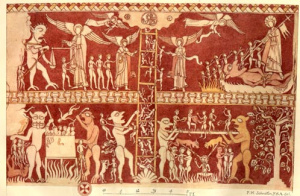 Task 1- Look at the doom painting. What can you see happening in it? Try to think of 3 things.Task 2- Cut out the doom painting and stick it in the middle of a piece of paper. Around it, add the labels below that describe what is happening in the painting. You can add more if you can.Task 3- The ladder on this source represents a place called purgartory, that the church taught was between heaven and hell. Using a dictionary and/ or the internet to help you, find out what purgatory means. This web page might help: https://www.bbc.co.uk/bitesize/guides/zyrrpbk/revision/3 Stretch question: why do you think the church gave people hope by teaching about purgatory?